Подносилац захтева:ОПШТИНСКА УПРАВА ВРБАСОдељење за урбанизам и просторно планирање, стамбено-комуналне послове и заштиту животне средине Oдсек за заштиту животне средине и енергетски менаџментМаршала Тита бр. 89, 21460 ВрбасЗ А Х Т Е В ЗА ОДЕЂИВАЊЕ ОБИМА И САДРЖАЈА ЗА АЖУРИРАЊЕ СТУДИЈЕ О ПРОЦЕНИ УТИЦАЈА НА ЖИВОТНУ СРЕДИНУУ складу са чланом 28. Закона о процени утицаја на животну средину („Службени гласник Републике Србије“, број 135/2004 и 36/2009) подносим захтев за ажурирање студије о процени утицаја на животну средину пројекта:Уз захтев прилажем следећу документацију и прилоге (заокружити):Прилог 2 - Општи део захтева и попуњени Образац захтева Идејни пројекат, односно извод из идејног пројекта са изменама у односу на првобитно стање разматрано у СтудијиСтудија о процени утицаја на коју је надлежни орган дао сагласностУслови и сагласности других органаДруги доказ на захтев надлежног органаДоказ о уплаћеним републичким административним таксама, за подношење захтева у износу од 2.490,00 динара и за издавање решења у износу од 660,00 динара, уплаћену  на  жиро  рачун број: 840-742221843-57 позив на број 97 57-240, прималац: Република Србија                  Датум:                                                                                        Подносилац захтева:      .................................                                                              .................................................................                                                                                                                          (печат и потпис)Име и презиме/пословно име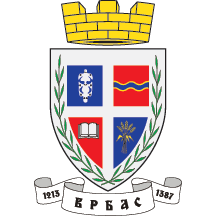   МБ/ПИБАдреса/седиштеКонтакт телефоне-mailНазив пројекта:Назив пројекта:Место:Адреса/потес:Број катастарске парцеле/списак катастарских парцела и назив к.о.